FORMULÁRIO SOCIOECONÔMICO DADOS PESSOAISDADOS DE MORADIA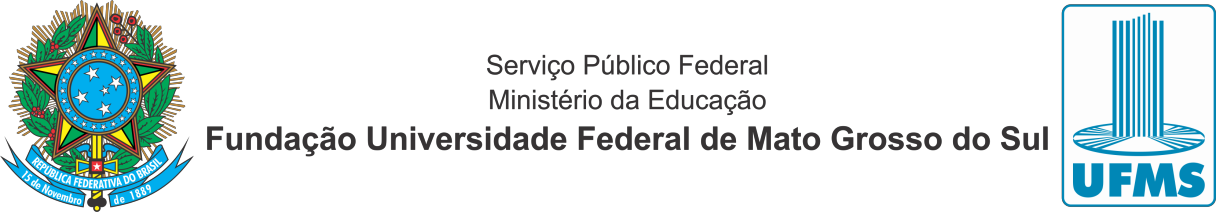 INFORMAÇÕES SOBRE COMPOSIÇÃO E RENDA FAMILIAR Relacione as pessoas que compõem o domicílio ao qual você pertence (inclusive você). Descrever a ocupação de todos os membros da família e comprovar rendimento (ou a falta deste).(*) 1 – Acadêmico; 2 – Pai; 3 – Mãe; 4 – Irmão (s); 5 – Esposo (a); 6 – Filho (s); 7 – Avô (s); 8 – Outro (s) parente (s); 9 – Amigo (s); 10 – Namorado (a); 11 – Outros.NOME:NOME:NOME:NOME:CPF:CPF:RG:RG:Data de nascimento:Estado Civil:Estado Civil:Sexo:(   ) M	( ) FNacionalidade:Nacionalidade:Naturalidade:Naturalidade:Curso:Curso:Curso:Curso:Semestre:Semestre:RGA:RGA:Câmpus/Unidade:Câmpus/Unidade:Câmpus/Unidade:Câmpus/Unidade:Turno do Curso:(  ) Manhã	(   ) Tarde	(  ) Noite	( ) IntegralTurno do Curso:(  ) Manhã	(   ) Tarde	(  ) Noite	( ) IntegralTurno do Curso:(  ) Manhã	(   ) Tarde	(  ) Noite	( ) IntegralTurno do Curso:(  ) Manhã	(   ) Tarde	(  ) Noite	( ) IntegralCelular:Celular:E-mail:E-mail:Possui curso superior? (  ) Não	( ) Sim. Qual?Possui curso superior? (  ) Não	( ) Sim. Qual?Possui curso superior? (  ) Não	( ) Sim. Qual?Possui curso superior? (  ) Não	( ) Sim. Qual?ENDEREÇO ATUAL DO ACADÊMICO:Rua:ENDEREÇO ATUAL DO ACADÊMICO:Rua:ENDEREÇO ATUAL DO ACADÊMICO:Rua:ENDEREÇO ATUAL DO ACADÊMICO:Rua:ENDEREÇO ATUAL DO ACADÊMICO:Rua:ENDEREÇO ATUAL DO ACADÊMICO:Rua:Número:Complemento:Complemento:Ponto de Referência:Ponto de Referência:Ponto de Referência:Bairro:Bairro:Bairro:Bairro:Bairro:Bairro:Mora:(   ) Com os pais	( ) República ( (  ) Outros. Descreva:Mora:(   ) Com os pais	( ) República ( (  ) Outros. Descreva:( ) Pensão/Pensionato( ) Pensão/Pensionato( ) Casa de Parente( ) SozinhoValor do aluguel ou ajuda de custo para moradia: R$Valor do aluguel ou ajuda de custo para moradia: R$Valor do aluguel ou ajuda de custo para moradia: R$Valor do aluguel ou ajuda de custo para moradia: R$Valor do aluguel ou ajuda de custo para moradia: R$Valor do aluguel ou ajuda de custo para moradia: R$ENDEREÇO DOS PAIS OU RESPONSÁVEIS:Rua:ENDEREÇO DOS PAIS OU RESPONSÁVEIS:Rua:ENDEREÇO DOS PAIS OU RESPONSÁVEIS:Rua:ENDEREÇO DOS PAIS OU RESPONSÁVEIS:Rua:ENDEREÇO DOS PAIS OU RESPONSÁVEIS:Rua:Número:Complemento:Complemento:Ponto de Referência:Ponto de Referência:Bairro:Bairro:Cidade:Cidade:Estado:Tipo de Residência:(   ) Própria quitada	(   ) Própria financiada	(  ) Alugada	( ) Cedida. Por quem?( ) Outros. Descreva:Tipo de Residência:(   ) Própria quitada	(   ) Própria financiada	(  ) Alugada	( ) Cedida. Por quem?( ) Outros. Descreva:Tipo de Residência:(   ) Própria quitada	(   ) Própria financiada	(  ) Alugada	( ) Cedida. Por quem?( ) Outros. Descreva:Tipo de Residência:(   ) Própria quitada	(   ) Própria financiada	(  ) Alugada	( ) Cedida. Por quem?( ) Outros. Descreva:Tipo de Residência:(   ) Própria quitada	(   ) Própria financiada	(  ) Alugada	( ) Cedida. Por quem?( ) Outros. Descreva:Valor do financiamento, ou aluguel ou ajuda de custo para moradia: R$Valor do financiamento, ou aluguel ou ajuda de custo para moradia: R$Valor do financiamento, ou aluguel ou ajuda de custo para moradia: R$Valor do financiamento, ou aluguel ou ajuda de custo para moradia: R$Valor do financiamento, ou aluguel ou ajuda de custo para moradia: R$Nome CompletoIdadeParentesco/Vínculo com o estudante (*)Estado CivilOcupaçãoRenda Bruta